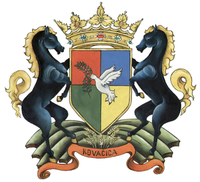 РЕПУБЛИКА СРБИЈА – АП ВОЈВОДИНАОПШТИНА КОВАЧИЦА 								                  Штаб В/С  Број 48/20-04Датум: 16.03.2021. године КОВАЧИЦА		На основу члана 14. и члана 15. Закона о заштити становништва од заразних болести (“Сл. гласник РС” бр.15/2016, 68/2020.) и члана 29. Закона о смањењу ризика од катастрофа и управљању ванредним ситуацијама („Сл.гласник РС“ бр.87/2018), а ради спречавања епидемије Covid-19 на територији Општине Ковачица, Штаб за ванредне ситуације општине Ковачица , на телефонској седници одржаној 16. марта 2021. године донео је Закључак О раду објеката на територији општине Ковачица	Штаб за ванредне ситуације општине Ковачица, на телефонској седници  одржаној 16. марта 2021. године, ради усклађивања са мерама кризног штаба Владе Републике Србије, а ради спречавања епидемије Covid-19 на територији Општине Ковачица је донео закључак да: 	Од 17. марта, до недеље, 21. марта. биће затворени сви угоститељски објекти (кафићи, ресторани, барови), тржни центри, све продавнице (осим продавница прехрамбене делатности), биоскопи, музеји, галерије, козметички и фризерски салони, салони лепоте, кладионице, коцкарнице, дечје играонице, теретане, вежбаонице, фитнес центри, базени, балони за спорт.	Мере затварања не односе се на предузећа, фабрике и њихове интерне организације рада и пословне активности. Такође, у уобичајеном радном времену биће отворени сви шалтери државне управе, поште, банке, осигуравајућа друштва, мењачнице.	Објекти на које се ово ограничење рада у наредним данима не односи и којима је дозвољено да раде и током викенда:Апотеке, ординације, лабораторије, стоматолошке и ветеринарске ординације, ветеринарске апотеке;Трговински објекти у којима се врши продаја прехрамбених производа, пијаце, зелене пијаце, продавнице сточне хране, пет шопови;Самостални малопродајни објекти у којима се куповина обавља без уласка у објекат – киосци и трафике;Објекти и радње у којима се пружају услуге које не захтевају дуготрајно присуство корисника и у којима је контакт ограниченог трајања, попут обућара, стаклорезаца, кројачких радњи, столарских радњи, вулканизери, технички прегледи, ауто-перионице, хемијска чишћења;Бензинске пумпе у обављању делатности продаје горива;Ресторани и барови у оквиру хотелских и других категоризованих смештаја искључиво за госте који имају пријављен боравак у том хотелу;Спортски објекти за припрему и одржавање регистрованих такмичења у оквиру надлежних националних спортских савеза.	Битне напомене су да шалтер продајa хране у ресторанима, као ни шалтер продаја кафе и пића у локалима није дозвољена.	Све мере уводе се ради заштите здравља становништва и свођења социјалних контаката на минимум, али до коначне победе над пандемијом потребан је допринос свих појединаца у друштву.	Општинска Упрва општине Ковачица због епидемиолошке ситуације ће у периоду од 17.03.2021. до 01.04.2021. радити скраћено од 08:00 часова до 13:00 часова								Командант Ш В/С :							   	 Јарослав Хрубик